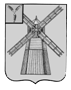 АДМИНИСТРАЦИЯ ПИТЕРСКОГО МУНИЦИПАЛЬНОГО РАЙОНА САРАТОВСКОЙ ОБЛАСТИР А С П О Р Я Ж Е Н И Еот 16 января 2015 года  № 7-рс. ПитеркаО подведении итогов районного конкурса на лучшее украшение фасадов зданий и прилегающих к ним территорийВо исполнение распоряжения администрации Питерского муниципального района от 8 декабря 2014 года № 559 «Об организации внешнего оформления объектов Питерского муниципального района к Новому 2015 году и о проведении конкурса на лучшее украшение фасадов зданий и прилегающих к ним территорий» и в соответствии с протоколом заседания конкурсной комиссии по определению победителей конкурса от 16 января 2015 года, руководствуясь Уставом Питерского муниципального района:1.  Признать победителями районного конкурса на лучшее украшение фасадов зданий и прилегающих к ним территорий в номинации «Самое красочное новогоднее оформление витрин и окон учреждений»:1.1. Муниципальное общеобразовательное учреждение «Средняя общеобразовательная школа села Малый Узень Питерского района Саратовской области» (директор  Климова Е.А.) и вручить грамоту за  место.1.2. Муниципальное дошкольное образовательное учреждение «Детский сад «Ромашка» с. Алексашкино Питерского района Саратовской области» (заведующий  Ермакова Н.А.) и вручить грамоту за  место.1.3.1.  Муниципальное бюджетное учреждение культуры «Орошаемский сельский Дом культуры» (и.о. директора Балахнин В.П.) и вручить грамоту за  место.1.3.2. Муниципальное бюджетное учреждение культуры «Мироновский сельский Дом культуры» (директор  Тиханова Т.В.) и вручить грамоту за  место.2. Признать победителями районного конкурса на лучшее украшение фасадов зданий и прилегающих к ним территорий в номинации «Самое красочное новогоднее оформление фасадов и центральных входов учреждений».2.1. Муниципальное учреждение культуры «Питерский районный Дом культуры» (директор  Брюховецкая К.В.) и вручить грамоту за  место.2.2.1. Филиал муниципального бюджетного учреждения культуры «Новотульский сельский Дом культуры» - «Сельский Дом культуры поселка Трудовик Питерского района Саратовской области» (директор  Герасимова Г.В.) и вручить грамоту за  место.2.2.2. Муниципальное бюджетное учреждение культуры «Агафоновский сельский Дом культуры» (директор  Авдошина Л.В.) и вручить грамоту за  место.2.3. Администрация Нивского муниципального образования Питерского муниципального района Саратовской области (глава муниципального образования Поторочин А.К.) и вручить грамоту за  место.3. Признать победителями районного конкурса на лучшее украшение фасадов зданий и прилегающих к ним территорий в номинации «Самая благоустроенная и празднично оформленная территория, прилегающая к учреждениям»:3.1. Государственное казенное учреждение Саратовской области «Центр занятости населения Питерского района» (директор Орлова Г.В.) и вручить грамоту за  место.3.2. Государственное автономное учреждение Саратовской области «Центр социальной защиты населения Питерского района» (директор Смурная С.Б.) и вручить грамоту за  место.3.3.1. Муниципальное общеобразовательное учреждение «Средняя общеобразовательная школа поселка Новореченский Питерского района Саратовской области» (директор Шапошникова В.В.) и вручить грамоту за  место.3.3.2. Муниципальное общеобразовательное учреждение «Средняя общеобразовательная школа села Новотулка Питерского района Саратовской области» (директор Никифоров И.Н.) и вручить грамоту за  место.4. Настоящее распоряжение опубликовать на официальном сайте администрации муниципального района по адресу: http://piterka.sarmo.ru.5. Контроль за исполнением настоящего распоряжения возложить на заместителя главы администрации муниципального района по социальной сфере Афанасьеву Л.А.Глава  администрациимуниципального района                                                                         В.Н. Дерябин